	8	4	7,8	     	     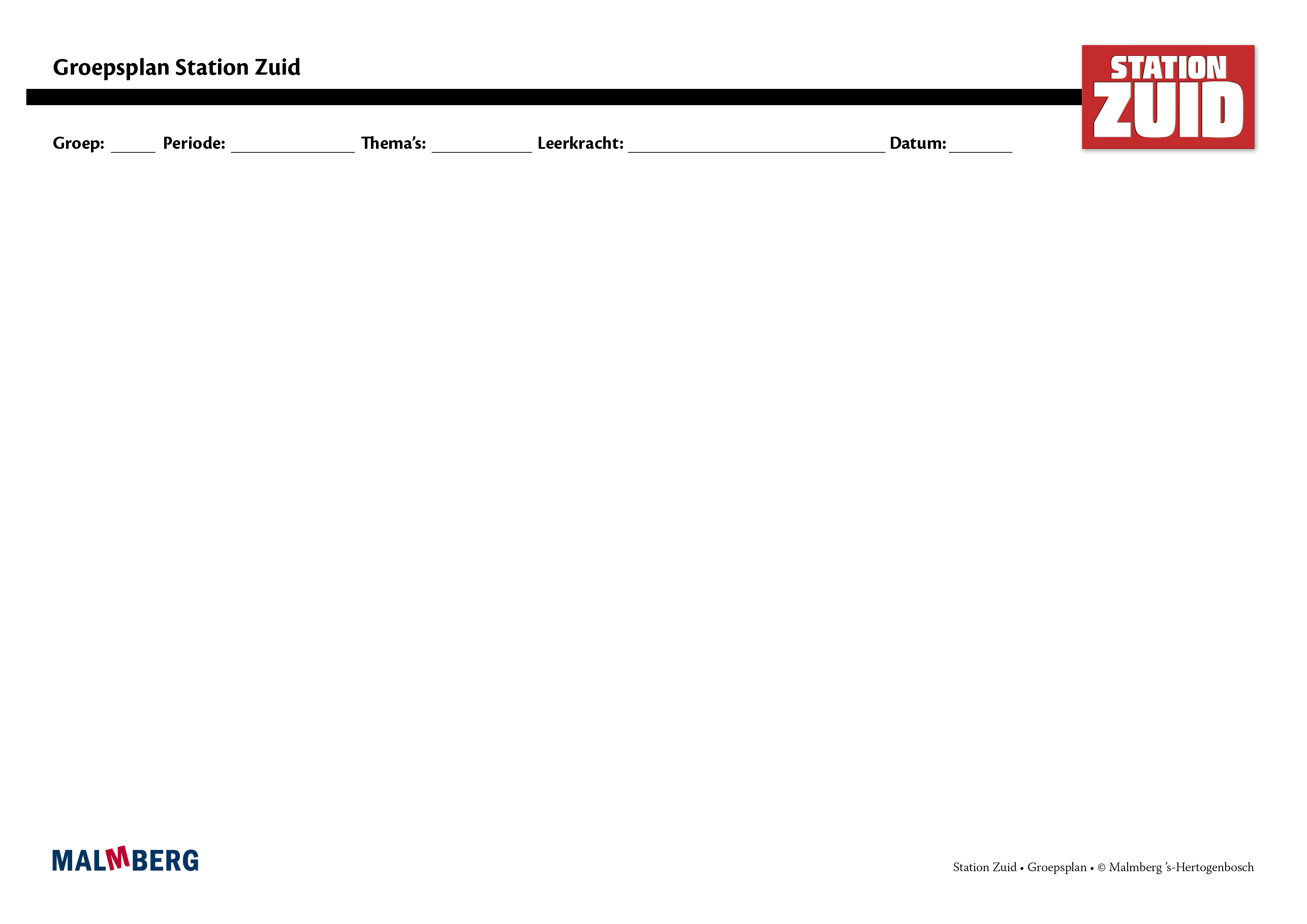 groep/namendoel (wat wil ik bereiken?)inhoud (waarmee?)aanpak/methodiek (hoe?)organisatieevaluatieGemiddelde lezers 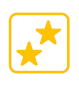 instructie-gevoelige kinderen   (namen)Het gaat hier om kinderen bij wie de ontwikkeling van technisch lezen normaal verloopt.De kinderen scoren voldoende  op de methodegebonden toetsen van blok 4.  
(zie jaarplanning per regio) 

Woordtoets Plus minimale score:< 45 seconden< 3 foutenCito technische lezen: minimale score = PlusLesdoelentekst lezen met dynamisch accent (hard/zacht, langzaam/vlug)betekenisvolle eenheden lezentekst met veel dialogen expressief voorlezen (aanhalingstekens)nadruk op komma, punt, vraagteken en uitroeptekenklemtoon en intonatieafwisseling tussen snel en langzaam, pauzesmet inachtneming van leestekens en de directe redeDeze kinderen gebruiken de materialen op -niveau. Werkboek -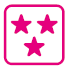 Leesboek Roetsjboek 
(indien wenselijk)Laat de kinderen die moeite hebben met geautomatiseerd woordbeeld (tempo lezen) oefenen met het Roetsjboekje.  De kinderen maken alle opdrachten in het werkboek.De instructie wordt gegeven vanuit het IGDI –model (algemene handleiding blz. 14)Aanpak binnen dit model voor de -kinderen:IntroductieGroepsinstructie Begeleide inoefeningZelfstandig werkenAfsluitingAnalyseer ook bij deze kinderen hoe het tempo lezen verloopt. Mocht dit niet in harmonie zijn met de technische leesvaardigheid maak dan gebruik van het Roetsjboek voor het werken aan het tempo. Technisch lezen Station Zuid1 x per week Bij deze kinderen neemt u de methodegebonden toetsen van blok 1 af. (Tempotoets, Woordtoets en Teksttoets)Bij deze kinderen is het van belang om naast de Tempotoets ook de Woordtoets en Teksttoets af te nemen. Om te controleren of het kind vlot en correct blijft verklanken en om de ontwikkeling van het lezen met intonatie goed in beeld te hebben. Zwakke lezers 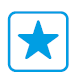 instructieafhankelijke kinderen(namen)Het gaat hier om kinderen bij wie de ontwikkeling van technisch lezen stagneert. De kinderen scoren voldoende  op de methodegebonden toetsen van blok 4.  
(zie jaarplanning per regio) Woordtoets Plus minimale score:< 45 seconden< 3 foutenCito technische lezen: minimale score = PlusLesdoelen:Lesdoelen vloeiend lezen +heel lange woorden lezen woorden eindigend op -elewoorden lezen eindigend op -ieel, -ueel, -eaal woorden met -air- woorden met een trema woorden met -ou- uitgesproken als /oe/ laagfrequente leenwoorden Deze kinderen gebruiken de materialen op -niveau. Werkboek  Leesboek RoetsjboekDe instructie wordt gegeven vanuit het IGDI –model (algemene handleiding blz. 14)Aanpak binnen dit model voor de -kinderen:IntroductieGroepsinstructie Vloeiend lezenBegeleide inoefening Vloeiend lezenVerlengde instructieLeesmoeilijkhedenZelfstandig werkenAfsluiting Deze kinderen neemt u stapsgewijs mee door de gehele les. Het is belangrijk dat deze kinderen altijd eerst een goed voorbeeld hebben gehad voordat ze zelf aan de slag gaan. In de even weken bereidt u samen met het 1-ster kind het samenlezen voor.Laat de kinderen die moeite hebben met geautomatiseerd woordbeeld (tempo lezen) oefenen met het Roetsjboekje.  Technisch lezen Station Zuid1 x per week 2 x per week 15 minuten extra lezen (inzet Oefensoftware, Roetsjboek)Bij deze kinderen neemt u de methodegebonden toetsen van blok 1 af. (Tempotoets, Woordtoets en Teksttoets)Observeer tijdens de intstructieles hoe de verklanking van leesmoeilijkheden bij deze kinderen verloopt. (zie ook observatie bij de woord- en teksttoets)Bij deze kinderen is het van belang om naast de Tempotoets ook de Woordtoets en Teksttoets af te nemen. Om zodoende de ontwikkeling van het verklanken van woorden en zinnen goed in beeld te hebben.Sterke lezers instructie-onafhankelijke kinderen(namen)Het gaat hier om kinderen bij wie de ontwikkeling van technisch lezen bovengemiddeld verloopt. De kinderen scoren voldoende tot goed op de Tempotoets van blok 4. Tempotoets:Tijdslimiet 2 minuten
Minimale score 32 Cito technische lezen: minimale score = PlusZie lesdoelen Deze kinderen gebruiken de materialen op -niveau. Werkboek -LeesboekRoetsjboek. De kinderen maken alle opdrachten in het werkboek.De instructie wordt gegeven vanuit het IGDI –model (algemene handleiding blz. 14)Aanpak binnen dit model voor de -kinderen:IntroductieGroepsinstructie Vloeiend lezenWerkinstructie Zelfstandig werkenAfsluitingAnalyseer ook bij deze kinderen hoe het tempo lezen verloopt. Mocht dit niet in harmonie zijn met de technische leesvaardigheid maak dan gebruik van het Roetsjboek voor het werken aan het tempo. Technisch lezen Station Zuid1 x per weekBij deze kinderen neemt u de methodegebonden Tempotoets van blok 1 af. Observeer tijdens de lessen waarin er samen gelezen wordt hoe het vlot lezen en lezen met intonatie bij deze kinderen verloopt.kinderen met specifieke pedagogische en/of didactische behoeftenHet gaat hier om kinderen die een eigen leerlijn volgen